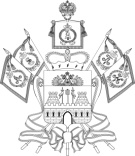 проектРЕШЕНИЕСОВЕТА  ПРОЧНООКОПСКОГО СЕЛЬСКОГО ПОСЕЛЕНИЯНОВОКУБАНСКОГО  РАЙОНАот  ___________________						№  ________  ст. ПрочноокопскаяО внесении изменений в решение Совета Прочноокопского сельского поселения Новокубанского района от 01 октября 2016 года №106 «О налоге на имущество физических лиц»В соответствии с Федеральным законом от 6 октября 2003 года № 131-ФЗ «Об общих принципах организации местного самоуправления в Российской Федерации», главой 32 Налогового кодекса Российской Федерации, Федеральным законом от 15 апреля 2019 года № 63-ФЗ «О внесении изменений в часть вторую Налогового кодекса Российской Федерации и статью 9 Федерального закона «О внесении изменений в части первую и вторую Налогового кодекса Российской Федерации и отдельные законодательные акты Российской Федерации о налогах и сборах», Федеральным законом от 29 сентября 2019 года № 325-ФЗ «О внесении изменений в части первую и вторую Налогового кодекса Российской Федерации», Федеральным законом от 29 сентября 2019 года № 321-ФЗ «О внесении изменений в часть вторую Налогового кодекса Российской Федерации», руководствуясь Уставом Прочноокопского сельского поселения Новокубанского района, Совет Прочноокопского сельского поселения Новокубанского района  р е ш и л: «1. Установить и ввести с 1 января 2023 года на территории Прочноокопского сельского поселения Новокубанского района налог на имущество физических лиц с учетом особенностей, предусмотренных настоящим решением.2. Налоговая база определяется в отношении каждого объекта налогообложения как его кадастровая стоимость, внесенная в Единый государственный реестр недвижимости и подлежащая применению с 1 января года, являющегося налоговым периодом, с учетом особенностей, предусмотренных статьей 403 Налогового кодекса Российской Федерации.Установить налоговые ставки налога на имущество физических лиц исходя из кадастровой стоимости объектов налогообложения в следующих размерах:3. Помимо льготных категорий налогоплательщиков, установленных статьей 407 Налогового кодекса Российской Федерации, от уплаты налога на имущество физических лиц освобождаются:1) Многодетные семьи, признанные таковыми согласно Закону Краснодарского края от 22 февраля 2005 года № 836-КЗ «О социальной поддержке многодетных семей в Краснодарском крае», за исключением детей, находящихся на полном государственном обеспечении.4. Налоговые льготы предоставляются в порядке и случаях, установленных статьей 407 Налогового кодекса Российской Федерации (далее – НК РФ).5. Налогоплательщики-физические лица, имеющие право на налоговые льготы, установленные законодательством о налогах и сборах, представляют в налоговый орган по своему выбору заявление о предоставлении налоговой льготы, а также вправе представить документы, подтверждающие право налогоплательщика на налоговую льготу.Уведомление о выбранных объектах налогообложения, в отношении которых предоставляется налоговая льгота, представляется налогоплательщиками - физическими лицами в налоговый орган по своему выбору в срок, установленный п. 7 ст. 407 НК РФ. Уведомление о выбранных объектах налогообложения может быть представлено в налоговый орган через многофункциональный центр предоставления государственных или муниципальных услуг.».6. Решение Совета Прочноокопского сельского поселения Новокубанского района от 01 октября 2016 года № 106 «О налоге на имущество физических лиц» (с изменениями внесенными решениями от 17 ноября 2016 года №108, от 18 декабря 2017 года №143, от 24 сентября 2018 №172, от 26 ноября 2019 года № 35) признать утратившим силу.7. Начальнику финансового отдела администрации Прочноокопского сельского поселения Новокубанского района копию настоящего решения направить в Межрайонную инспекцию Федеральной налоговой службы России № 13 по Краснодарскому краю для руководства в работе.8. Начальнику финансового отдела администрации Прочноокопского сельского поселения Новокубанского района обеспечить опубликование  издании Информационного бюллетеня «Вестник Прочноокопского  сельского поселения Новокубанского района», а также разместить на официальном сайте администрации Прочноокопского сельского поселения Новокубанского района в информационно-телекоммуникационной сети «Интернет».9. Контроль за выполнением настоящего решения возложить на комиссию Совета Прочноокопского сельского поселения Новокубанского района по финансам, бюджету, налогам и контролю (Саркисьян). 10. Настоящее Решение вступает в силу не ранее, чем по истечении одного месяца со дня его официального  опубликования в информационном бюллетене «Вестник Прочноокопского сельского поселения», распространяет свое действия на отношения, возникшие с 01 января 2023 года.№Налоговая ставка, %Объекты налогообложения10,21. Жилые дома, части жилых домов20,21.Квартиры, части квартир, комнаты;2. Единые недвижимые комплексы, в состав которых входит хотя бы один жилой дом;3. Хозяйственные строения или сооружения, площадь каждого из которых не превышает 50 кв. м. и которые расположены на земельных участках для ведения личного подсобного хозяйства, огородничества, садоводства или индивидуального жилищного строительства;4.Гаражи и машино-места, в том числе расположенные в объектах налогообложения, указанных в строке 3 таблицы30,21. Объекты незавершенного строительства в случае, если проектируемым назначением таких объектов является жилой дом41,01. Объекты налогообложения, включенные в перечень, определяемый в соответствии с пунктом 7 статьи 378.2 НК РФ;2. Объекты налогообложения, предусмотренные абзацем вторым пункта 10 статьи 378.2 НК РФ;3. Объекты налогообложения, кадастровая стоимость каждого из которых превышает 300 000 000 рублей50,5Прочие объекты налогообложенияГлава Прочноокопского сельского поселения Новокубанского района _______________    Р.Ю.ЛысенкоПредседатель Совета Прочноокопского  сельского поселения Новокубанского района________________  Д.Н. Симбирский